ContentsWCMCAA Mission Statement Introduction Service Locations and Demographics (by County) Key Findings:Population Profiles Age and GenderNumber of HouseholdsPoverty by HouseholdChildren under the age of 6 in PovertyAdults 65+ in PovertyCrime RatesAggravated AssualtsDrug Posession and DUIMethamphetamine IncidentsEmployment and Income Profiles Current EmploymentUnemployment ChangesHousehold IncomeAnnual WagesLiving WageFamilies on TANFFood Stamp ParticipationEducation ProfilesInfant/Toddler Daycare CostsPreschool CostsNumber of Licensed FacilitiesAdult Literacy RatesAdults without High School EducationFirst Steps Program for ChildrenCount of Early Childhood Services with DisabilitiesHealth and Nutrition Profiles Free and Reduced Lunch ProgramsWomen, Infants and Children (WIC) ProgramPublic Clinic Immunizations in PercentagesLow Birth Wieght in InfantsChild Abuse and NeglectChild Deaths Ages 1-14Birth Rate to Females Ages 15-19Uninsured PopulationsNumber of Dental ProvidersNumber of Primary Care ProvidersNumber of Medicare and Medicaide ProvidersHousing Profiles Housing UnitsVacancy RatesForeclosure RatesFair Market RentSummary of findings Top Four Areas of ChallengeWCMCAA Mission Statement: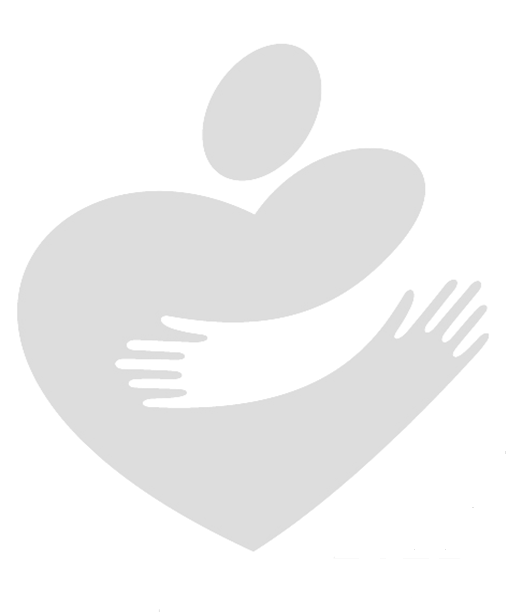 West Central Missouri Community Action Agency is dedicated to empowering people to make positive change by coordinating and administering resources.West Central Missouri Community Action Agency strives to be the voice in our communities and our governments for those in need.Introduction:Who Are We and What Do We Do?In the early 1960’s, a group of citizens representing all strata of society came together to form a nonprofit corporation for the purpose of providing services to better the lives of people in their community. Their shared belief was that the community could best serve its own citizens.
     
In 1964, President Johnson signed into law the Economic Opportunity Act.  The overall purpose of the statute was to eliminate the causes and results of poverty in the United States.  Under the Act, a federal Office of Economic Opportunity was established, state Economic Opportunity offices were formed, and new community-based organizations called Community Action Agencies evolved. In July of 1965, West Central Missouri Rural Development Corporation was designated by the Office of Economic Opportunity as a Community Action Agency (CAA) pursuant to enactment of the Economic Opportunity Act of 1964. In 1990, the decision was made by the Board of Directors to change the agency’s name from West Central Missouri Rural Development Corporation to include the Community Action designation to more closely identify with the state and national Community Action image and goals. Today, the Agency is known as West Central Missouri Community Action Agency (WCMCAA). WCMCAA is proud to be a member of the  Missouri Association for Community Action, along with the other 19 Community Action Agencies in the state, and the national Community Action Partnership, along with the over 1,000 Community Action Agencies in the nation, and to partner with  the National Community Action Foundation.It is impossible to count the number of lives that have been touched by Community Action.  Over the years, WCMCAA has administered a host of programs / services and partnered with West Central Missouri organizations and leaders to improve our communities.  Today, WCMCAA offers services in the areas of:  Community Development, Community Empowerment, Early Childhood Education, Emergency Assistance, Employment and Training, Energy Assistance, Energy Conservation, Family Support, Family Self-Sufficiency, Health Services, Home ownership, Housing Assistance, Housing / Debt Counseling, Nutrition, and Weatherization.Agency Program(s) Locations by County: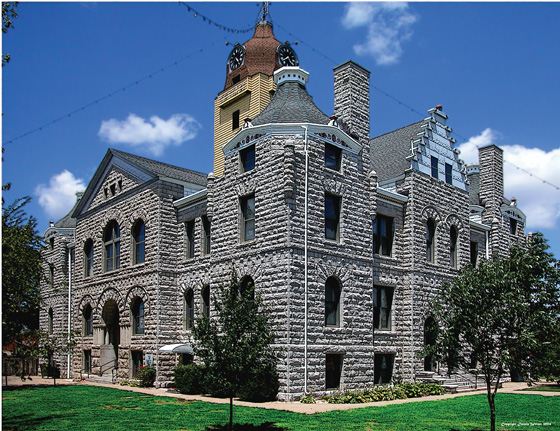 Bates County Estimated Population:  17,008 (2012 Census)Population Change (2010-2012):  -340Land Area:  836.69 sq. milesPersons per sq. mile:  20.4Primary Language:  EnglishRacial and ethnic demographic:  96.8%        Caucasian, 1% Black, 2.2% otherSource Information:  U.S. Census;  www.quickfacts.census.gov WCMCAA Services Provided:Community Services Outreach OfficeEnergy Conservation; Employment and Training:5 East Dakota		Butler, Missouri 64730(660) 679-4108Fax: (660) 679-0765Head Start Centers:Adrian Head Start311 West 1st Street Adrian, Missouri 64720(816) 297-8829 	Butler Head Start	  	 225 North Main Street Butler, Missouri 64730(660) 679-5046  Rich Hill Head Start422 North 3rd StreetRich Hill, Missouri 64779  Women’s Health Services:Bates County Health Department501 Orange StreetButler, MO 64730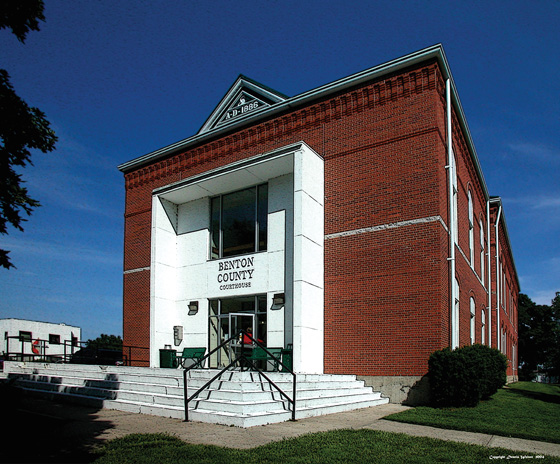 Benton CountyEstimated Population:  18,962 (2012 Census)Population Change (2010-2012): -94 Land Area:  704.06 sq. milesPersons per sq. mile:  27.1Primary Language:  EnglishRacial and Ethnic demographic:  97.1%   Caucasian, .4% Black, 2.5 otherSource Information:  U.S. Census;  www.quickfacts.census.gov WCMCAA Services Provided:Community Services Outreach OfficeEnergy Conservation; Employment and Training:300 Commercial StreetPO Box 726 Warsaw, Missouri 65355 (660) 438-5158 (660) 438-5159 Fax: (660) 438-4471 Head Start Centers:Warsaw Head Start800 East Wood Street Warsaw, Missouri 65355 (660) 438-3773 Women’s Health Services:In-Home Services1330 Commercial Suite 203Warsaw, Missouri 65355 (660) 428-2111  Fax: (660) 438-2711 Women’s Clinic  Benton County Health Department1220 Commercial St. Warsaw, MissouriHousing Services:Oaktree Villa 919 Walnut Drive #C-2 Warsaw, Missouri 65355 (660) 438-5007 Fax: (660) 438-2116 E-Mail: oaktreevilla@wcmcaa.org 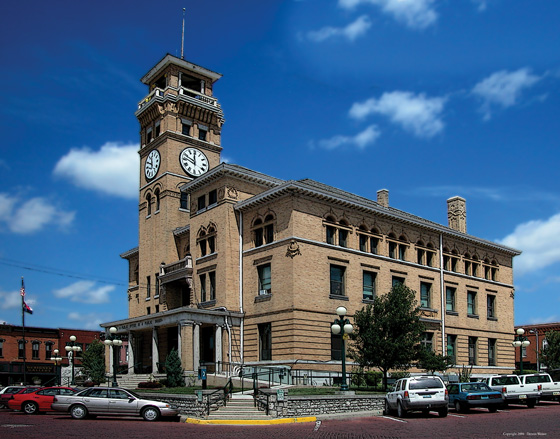 Cass CountyEstimated Population:  100,376 (2012 Census)Population Change (2010-2012):  +898Land Area:  696.84 sq. milesPersons per sq. mile:  142.8Primary Language:  English Secondary:  SpanishRacial and ethnic demographic:  93%        Caucasian, 4.1% Hispanic, 2.9% otherSource Information:  U.S. Census;  www.quickfacts.census.gov WCMCAA Services Provided:Community Services Outreach OfficeEnergy Conservation; Employment and Training; Women’s Health Clinic:109 Congress PO Box 859	 Belton, Missouri 64012 (816) 322-0502 (816) 322-0291 Fax: (816) 322-9017 200 North Oakland PO Box 95	 Harrisonville, Missouri 64701 (816) 380-5375 (816) 380-5377 Fax: (816) 380-5275Head Start Centers:Belton Head Start127 Congress Belton, Missouri 64012 (816) 322-0004 Fax: (816) 322-0007	 Harrisonville Head Start	 404 Lincoln RoadHarrisonville, Missouri 64701 (816) 380-1844 Fax: (816) 380-1847 Housing Services:Greenleaf Estates 16805 Spring Valley Road Belton, Missouri 64012 (816) 331-4620 Fax: (816) 322-2710 E-Mail: greenleafestates@wcmcaa.org Hawthorn Estates 1900 Jenkins Drive Harrisonville, Missouri 64701 (816) 380-6833 Fax: (816) 380-3459E-Mail: hawthornestates@wcmcaa.org Walnut Estates412 West WalnutRaymore, Missouri 64083 (816) 331-2959 Fax: (816) 318-4140 E-Mail: walnutestates@wcmcaa.org 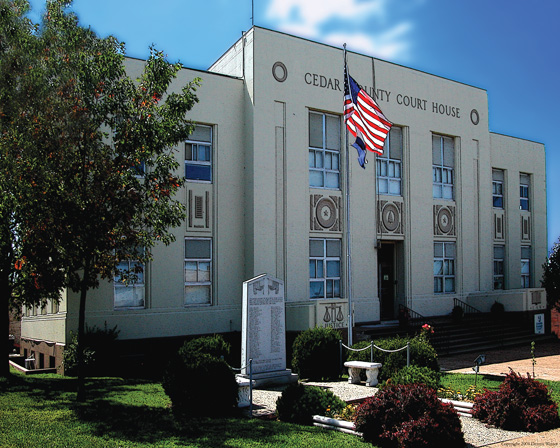 Cedar CountyEstimated Population:  13,799 (2012 Census)Population Change (2010-2012):  -183Land Area:  474.48 sq. milesPersons per sq. mile:  29.5Primary Language:  EnglishRacial and ethnic demographic:  97.1%        Caucasian, 1.7% Hispanic, 1.2% otherSource Information:  U.S. Census;  www.quickfacts.census.gov WCMCAA Services Provided:Community Services Outreach OfficeEnergy Conservation:720 West 32 HighwayPO Box 953Stockton, Missouri 65785(417) 276-3758Fax: (417) 276-3472  Head Start Centers:El Dorado Springs Head Start210 East Fields El Dorado Springs, Mo. 64744(417) 876-5895Stockton Head Start14246 East 32 HighwayStockton, Missouri 65785(417) 276-8332Housing Services:Maplewood Estates1119 South Maplewood PlaceStockton, Missouri 65785(417) 276-3330Fax: (417) 276-3338E-Mail: maplewoodestates@wcmcaa.orgCedar Ridge 1201 E. Patricia Eldorado Springs, MO 64744417-876-6114FAX 417-876-0065 Email: cedarridge@wcmcaa.org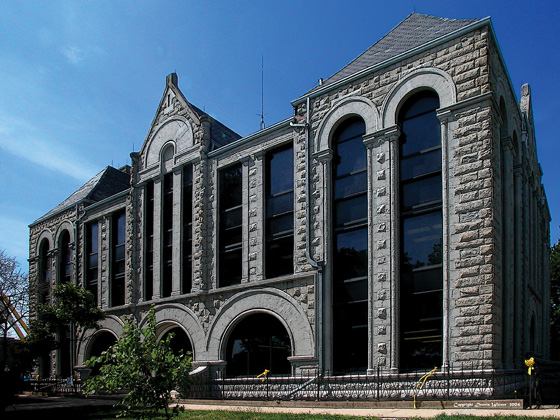 Henry CountyEstimated Population:  22,153 (2012 Census)Population Change (2010-2012):  -119Land Area:  696.95 sq. milesPersons per sq. mile:  32.4Primary Language:  EnglishRacial and ethnic demographic:  96.3%        Caucasian, 1.9% Hispanic, 1.2% otherSource Information:  U.S. Census;  www.quickfacts.census.gov WCMCAA Services Provided:Community Services Outreach OfficeEnergy Conservation; Employment and Training:1701 N 2nd Street, Suite #19/21
PO Box 99Clinton, Missouri 64735(660) 885-5508Head Start Centers Clinton Head Start1003 East ClarkClinton, Missouri 64735(660) 885-8568(660) 885-3764Fax: (660) 890-6167Calhoun R-8 School District (Partner Site)409 South CollegeCalhoun, Missouri 65323660-694-3344Women’s Health Services:Clinic:The Christian Church1201 E. Ohio StreetClinton, MO 64735Housing Services:Antioch Hills1819 North Gaines DriveClinton, Missouri 64735(660) 885-8200Fax: (660) 3089E-Mail: antiochhills@wcmcaa.org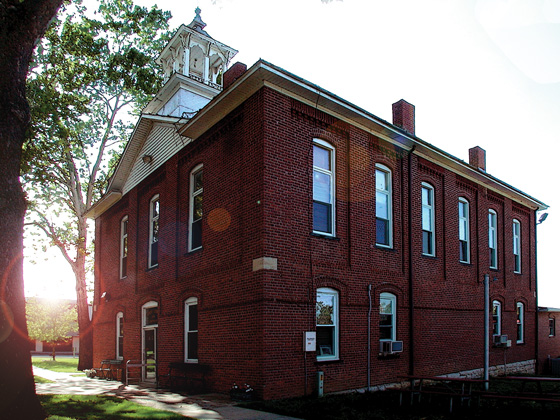 Hickory CountyEstimated Population:  9,391 (2012 Census)Population Change (2010-2012):  -236Land Area:  399.09 sq. milesPersons per sq. mile:  24.1Primary Language:  EnglishRacial and ethnic demographic:  96.9%        Caucasian, 1.1% Hispanic, 2% otherSource Information:  U.S. Census;  www.quickfacts.census.gov WCMCAA Services Provided:Community Services Outreach Office; Employment and Training; Energy Conservation:320 N Main StreetPO Box 188 Wheatland, Missouri 65779 (417) 282-5936Fax: (417) 282-6966  Head Start Centers Hermitage Head StartRoute 2 Box 2030Hermitage, Missouri 65668(417) 745-6941Housing Services:Hickory Estates701 West Highway 54Hermitage, Missouri 65668(417) 745-0131Fax: (417) 745-0132E-Mail hickoryestates@wcmcaa.org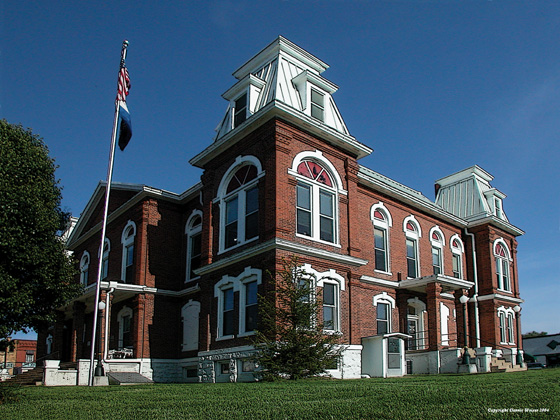 Morgan CountyEstimated Population:  20,117 (2012 Census)Population Change (2010-2012):  -448Land Area:  597.63 sq. milesPersons per sq. mile:  34.4Primary Language:  EnglishRacial and ethnic demographic:  96.3%        Caucasian, 1.9% Hispanic, 1.8% otherSource Information:  U.S. Census;  www.quickfacts.census.gov WCMCAA Services Provided:Community Services Outreach Office; Employment and Training; Energy Conservation:18250 2nd Street Versailles, Missouri 65084(573) 378-4432  Head Start Centers Versailles Head Start andEarly Head Start Home Based  510 South WalnutVersailles, Missouri 65084(573) 378-5929 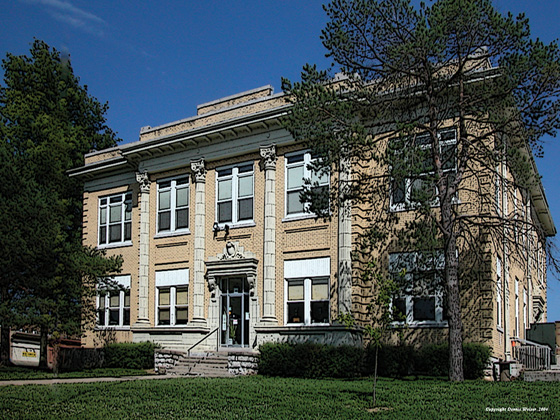 St. Clair CountyEstimated Population:  9,474 (2012 Census)Population Change (2010-2012):  -331Land Area:  669.98 sq. milesPersons per sq. mile:  14.6Primary Language:  EnglishRacial and ethnic demographic:  96.5%        Caucasian, 1.8% Hispanic, 1.7% otherSource Information:  U.S. Census;  www.quickfacts.census.gov WCMCAA Services Provided:Community Services Outreach Office; Employment and Training; Energy Conservation; Women’s Health-Central Office:106 West 4th StreetAppleton City, Missouri 64724(660) 476-2185Fax (660) 476-5529Head Start Centers Appleton City Head Start216 South Beech StreetAppleton City, Missouri 64724(660) 476-5877 Head Start Home Based – Central Office ContactHousing Services:Appleton Estates300 South BeechAppleton City, Missouri 64724(660) 476-2184Fax: (660) 476-5529E-Mail: appletonestates@wcmcaa.org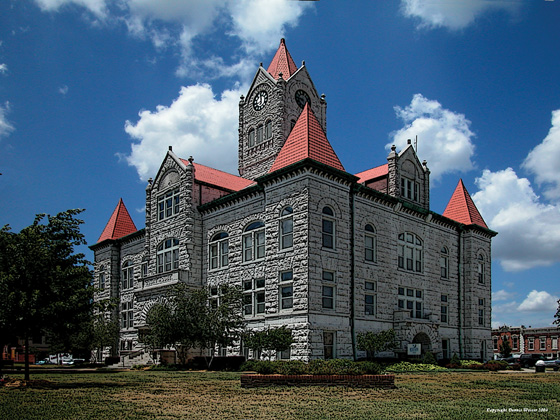 Vernon CountyEstimated Population:  20,748 (2012 Census)Population Change (2010-2012):  -411Land Area:  826.40 sq. milesPersons per sq. mile:  25.6Primary Language:  EnglishRacial and ethnic demographic:  96.3%        Caucasian, 1.8% Hispanic, 1.9% otherSource Information:  U.S. Census;  www.quickfacts.census.gov WCMCAA Services Provided:Community Services Outreach Office; Employment and Training; Energy Conservation; Women’s Health1801 North Osage, Suite ANevada, Missouri 64772(417) 667-5741(417) 667-5779Fax: (417) 667-6393Head Start Centers Nevada Head Start1025 East Wooter Nevada, Missouri 64772417-667-5393Fax:  417-667-8890Women’s Health Services, Women’s Clinic:
Vernon County Health Department301 N Washington StreetNevada MO 64722Key Findings: Population ProfilesPopulation Profile: Age and GenderAge and Gender Demographics from the U.S. Census Bureau Fact Finder:Source Information:  U.S. Census Bureau; Fact Finder 2007-2011Note the sizable increase in the age group 20-64 from 2007-2012 while the age group over 65 decreased.  Most of the nine counties that WCMCAA serves falls under the ‘rural’ category.Population Profile:  Number of HouseholdsThe change in the number of households within the nine county area comparison from 2007 to 2010 from the U.S. Census Bureau.Source:  US Census Bureau, 2010, Population and Housing Unit CountsPopulation Profile:  Poverty by HouseholdSource: US Census Bureau, 2007-2011 America’s Fact Finder  The county with the highest increase in poverty rates by household and by children under the age of 6, was in Vernon County, per the US Census.  The average poverty rate for counties served in 2011 was 20.3% while the average for the state of Missouri came in at 14.3%Population Profile:  Children under the age of 6 in PovertySource:  Kids Count Data Center; datacemter.kidscount.org Source:  Kids Count Data Center; datacemter.kidscount.org The increase in poverty for children under the age of six has increased in over half of the counties served.  Vernon county rates have doubled.Population Profile:  Adults 65+ in PovertySource:  Missouri Senior Report and American Community SurveySource:  Missouri Senior Report and American Community SurveyPopulation Profile:  Crime Rates
Source:  Missouri Senior Report, 2009.  Per 1,000 personsPopulation Profile:  Crime RatesSource:  Uniform Crime Reports.  Mshp.dps.missouri.gove The incidents of domestic violence in the counties served are higher than reported.  Most of the nine counties do not have shelters in their areas.  WCMCAA has noted a direct correlation between the domestic violence rates and the increase in homelessness with the Head Start families served.Population Profile:  Crime Rates Aggravated Assaults:Source:  Uniform Crime Reports.  Mshp.dps.missouri.gove Source:  Uniform Crime Reports.  Mshp.dps.missouri.gove The incidents of violence in Vernon and Henry county parallels the increase in poverty numbers in these counties.Population Profile:  Crime Rates Drug Possession and DUI:Source:  Uniform Crime Reports.  Mshp.dps.missouri.gove Source:  Uniform Crime Reports.  Mshp.dps.missouri.gove Missouri had been the nation's No. 1 meth-producing state every year from 2003 to 2009 until falling behind Tennessee for one year. http://www.kshb.com/dpp/news/state/missouri/missouri-reclaims-name-of-top-meth-maker-in-united-states#ixzz2a42vBafF
Key Findings: Employment ProfilesEmployment Profile:  Current Unemployment:According to the U.S. Department of Labor, in 2013 the overall unemployment rate for the State of Missouri was 6.7%.  The chart below outlines the unemployment rate in the nine counties served:Source:  Department of Labor.  Missourieconomy.orgEmployment Profile:  Unemployment Change:Source:  US Department of Labor, Bureau of Labor Statistics.Employment Profile:  Household Income:  Source:  US Census Bureau, American Fact Finder 2007-2011.Employment Profile:  Annual Wages:The average wage for all nine counties served fall below the ‘living wage’ criteria.Employment Profile:  Living Wage (one adult one child) by county:Source:  Poverty in America, Living Wage Calculator, 2012.  livingwage.mit.eduEmployment Profile:  Families on TANF by County:Source:  Health.mo.gov/dataEmployment Profile:  Food Stamp Program Participation by County:Source:  DSS Monthly Management Report 2013According to the data from the US Bureau of Economic Analysis, Missouri’s total personal income rates increased by 2.2%, this still fell below the US increase of 3.0%.Key Findings: Education ProfilesEducation Profile:  Infant Toddler Daycare Costs (Licensed Facilities):Education Profile:  Preschool Costs (Licensed Facilities):Education Profile:  Licensed Child Care Facilities:Source:  Missouri Department of Health and Senior Services, Early Childhood and Prevention Services.  2012 Child Care Market SurveyEducation Profile:  Adult Literacy Rates:Source:  US Department of Education.  Pbs.org/patchworknationEducation Profile:  Percent of Adults Without a High School Education:Source:  Robert Wood Foundation/Obstacles to Health 2009The US Census identified that the rural areas in the state of Missouri have more than 20% of the population over 25 years of age without a high school education.  Education Profile:  First Steps Program for Children 2009-2010:Source:  Department of Elementary and Secondary Education, Part C Participation Data.Education Profile:  Count of Early Childhood Students (3-5 yrs.) with Disabilities by County 2012:Source:  MO Department of Elementary and Secondary Education, Count of students with disabilities as of December 1, 2012.Note:  The top two disabilities identified in all 9 counties were:  Speech Impairments and Developmental Delays.  Key Findings: Health and Nutrition ProfilesHealth and Nutrition Profiles:  Free and Reduced Lunch Programs for Children:Source:  KIDS Count data center, Annie E Casey Foundation. 2013Health and Nutrition Profiles:  Women, Infants and Children (WIC) Program:Source:  health.mo.gov/data/mica/wicprepost.phpHealth and Nutrition Profiles:  Public Clinic Immunizations in Percentages:Source:  KIDS Count data center, Annie E Casey Foundation. 2013Health and Nutrition Profiles:  Low Birth Weight Infants:Source:  KIDS Count data center, Annie E Casey Foundation. 2013Note:  There was a documented increase in babies born with low birth rate in all counties with the exception of Bates and Hickory counties.Health and Nutrition Profiles:  Child Abuse and Neglect:Source:  Missouri Children’s Division FY 2012Note:  According to the Children’s Division in regards to the number of Family Assessments and Child Abuse/Neglect per 1,000, Henry, Benton and Cedar County ranked the highest with 55.5%-73.5%.Health and Nutrition Profiles:  Child Deaths Ages 1-14:Source:  KIDS Count data center, Annie E Casey Foundation. 2013Health and Nutrition Profiles:  Birth Rates to Females 15-19:Health and Nutrition Profiles:  Uninsured Populations:Source:  Rural Health Plan 2010-2013.  Missouri Department of Health and Senior Services.Note:  Approximately 75% of all Missouri Counties, most of which are rural, have a rate of individuals without insurance greater than the state rate.  Health and Nutrition Profiles:  Number of Providers (Dental):Source:  MO Department of Health and Senior Services – Rural Health Plan 2012-2013Health and Nutrition Profiles:  Number of Providers (Primary Care Physicians):Source:  MO Department of Health and Senior Services – Rural Health Plan 2012-2013Health and Nutrition Profiles:  Number of Institutional Medicare and Medicaid Providers:Source:  US Department of Health and Human Services, Provider Services 2008The number of dental providers is extrememly limited in all but one county served.  Of these dental providers less than 1% of the providers accept medicade payments.  The numbers of medicade primary physicians in counties served has shown some increase, but the percentage that accept Medicaid payments still falls well below the need.Key Findings: HousingHousing Profiles:  Housing Units:Source:  US Census 2010 Population and Housing Unit CountsHousing Profiles:  Vacancy Rates:Source:  US Department of Housing and Urban Development, Aggregated USPS Administrative Data on Address Vacancies, Fourth Quarter 2008.Housing Profiles:  Foreclosure Rates:Source:  US Department of Housing and Urban Development, Neighborhood Stabilization Program, Foreclosure 2008.Housing Profiles:  Fair Market Rent:Source:  FY 2013 Fair Market Rent Documentation System.  huduser.org/portal/datasetsIn Summary:The top four areas of challenge identified in the Community Needs Assessment:According to the US Department of Health and Human Services; almost one in three adults living in rural counties are in poor to fair health.  Children rank very high on the list of at-risk populations in regards to health needs not being met.  In an effort to address this need one goal will be to work towards coordinating services with existing clinics and Dental providers to meet the needs of the clients/children served in our nine county area.  In addressing the need for accessing health care for our clients the following barriers need to be addressed:Insurance barriers both underinsured or uninsuredTransportation to the existing providersFinancial supports for co-pays and follow up medications as needed.Finding care that is quality and able to identify issues correctly.The second area identified in this assessment as being a community concern is finding ways to work on assisting families in overcoming the negative effects of Methamphetamine addiction:Training staff to identify what the indicators are for Meth usageEducating the public on what they can do to report suspected drug useConnecting families with supports who are affected by this epidemicThe third area identified as one of concern is the need for supports with families affected by domestic violence.  The negative effects of domestic violence range from poverty, poor health, homelessness and possible death.  A few ways to assist in this effort are:Educating families on ways to remove themselves from a violent homeWorking with existing shelters to take in those individuals from neighboring countiesEducating the staff on what supports are available and what they can do to assistFourth area would be working to reduce the incidents of child abuse and neglect.  Ways to possibly address this area could be:Training staff on ways to do early identification of children in crisisTrain staff that work with the elderly and adult population on keys for identifying abuse indicatorsContinue to provide supports and education for families in crisis.CountyAge 0-4M/F5-9 M/F10-14M/F15-19M/F20-64M/FOver 65M/FBates541/585636/550617/563602/5404,894/4,8821,321/1,698Benton426/400486/440540/507504/5055,331/5,3522,444/2,492Cass3,498/3,2583,684/3,7873,941/3,7873,596/338329,253/30,3505,925/7,565Cedar428/407483/430517/449459/4403,717/3,8311,421/1,705Henry666/673704/699717/691665/6586,402/6,5691,978/2,367Hickory213/228210/221236/249271/2242,500/2,6161,408/1,438Morgan634/627604/597`671/607627/667737/7062,196/2,339St. Clair251/237266/252313/277307/283365/2761,081/1,214Vernon769/695739/671754/709761/8546,007/6,4131,522/1,954CountyTotal Households 2000Total Households 2010Percentage of ChangeBates7,2477,8428.2Benton12,69114,15011.4Cass31,67740,03026.3Cedar6,8137,2246Henry10,26110,8866Hickory6,1846,83510.5Morgan13,89815,51711.6St. Clair5,2055,6408.3Vernon8,8729,4957County2007 Poverty Rate2011 Poverty RatePercentage of ChangeBates15.9%18.0%2.1Benton18.6%19.4%.8Cass7.5%10.0%2.5Cedar20.0%26.7%6.7Henry16.8%21.1%4.3Hickory19.1%20.5%1.4Morgan18.3%19.2%.9St. Clair21.7%20.1%1.6Vernon18.9%28.4%9.5CountyUnder age 6 in poverty:  1990Under age 6 in poverty:  2007Increase/Decrease in poverty numbersBates315243+72Benton245284+39Cass848827-21Cedar317277-40Henry458217-241Hickory118171+53Morgan297362+65St. Clair253209-44Vernon360711+351County65+ in Poverty – 200065+ in Poverty 2008Decrease in Poverty PercentagesBates14.112.61.5Benton9.68.61.0Cass5.24.7.5Cedar14.212.71.5Henry13.912.41.5Hickory11.09.81.2Morgan9.77.81.9St. Clair17.615.71.9Vernon13.311.81.5CountyAggravated Assaults 2008Aggravated Assaults 2012Increase/DecreaseBates4628<18>Benton5843<15>Cass120108<12>Cedar1930+11Henry5682+26Hickory23+1Morgan8442<42>St. Clair1016+6Vernon5883+25CountyNumber of Drug Possession ArrestsNumber of DUI Arrests% of Arrests vs. Population Bates146791.24%Benton4118.3%Cass115182.3%Cedar1017.1%Henry6737.4%Hickory153.2%Morgan2743.3%St. Clair49.2%Vernon2120.2%CountyUnemployment Rate 2008Unemployment Rate2013Increase/DecreaseBates7.2%7.2%0Benton7.7%7%-.7%Cass5.8%6.3%+.5%Cedar6.7%6%-.7%Henry7.2%6.5%-.7%Hickory9.9%11.8%+1.9%Morgan9.0%7.4%-1.6%St. Clair7.8%8.0%+.2%Vernon5.5%4.0%-1.5%CountyMedian Household Income ($) 2007Median Household Income ($) 2011Bates37,98140,376Benton31,14036,255Cass61,02554,969Cedar32,22930,536Henry34,90838,410Hickory28,84030,049Morgan36,36734,885St. Clair30,28330,098Vernon34,32037,342Statewide Average47,202CountyInfant Care Daily Cost ($) 2007Infant Care Daily Cost ($) 2011Bates18.5022.00Benton13.0026.00Cass33.7033.00Henry17.0024.00Hickory22.0022.00Morgan	20.0025.00St. Clair18.0017.00Vernon28.00No dataCountyPreschool Daily Cost ($) 2007Preschool Daily Cost ($) 2011Bates16.5020.00Benton13.0022.00Cass25.0028.00Henry13.0017.50Hickory15.0012.00Morgan15.0020.00St. Clair15.0033.00Vernon23.0018.00 (Family not Center)CountyParticipation Age 0-1% Rate Ages 0-1Participation Ages 1-2% Rate Ages 1-2Participation Ages 2-3% Rate Ages 2-3Participation All Ages% Rate All AgesBates1.4683.8683.62172.63Benton1.5663.4773.63142.57Cass10.73292.20302.18691.69Cedar0031.92003.62Henry2.7993.7592.97202.47Hickory000055.2652.10Morgan001.3782.8591.11St. Clair1.95001.992.65Vernon1.3631.0272.31111.26Location20012002200320042005Bates83.783.768.471.068.4Benton78.278.278.891.878.8Cass81.081.087.580.887.5Cedar85.785.772.090.372.0Henry87.587.582.679.882.6Hickory84.284.266.785.766.7Morgan98.998.999.070.299.0St. Clair78.578.573.681.373.6Vernon89.689.689.283.589.2CountyUnsubstantiated Abuse CasesSubstantiated CasesBates8916Benton9534Cass58086Cedar1016Henry9036Hickory3315Morgan9146St. Clair6110Vernon16637County20002010% DifferenceBates724778428.2% Benton126911415011.4%Cass316774003026.3%Cedar681372246%Henry10261108866%Hickory6184683510%Morgan138981551711.6%St. Clair520556408%Vernon887294957%CountyOne-BedroomTwo-BedroomThree-BedroomFour-BedroomBenton$458$620$914$917Bates$488$660$888$891Cass$632$783$1,073$1,195Cedar$440$595$836$919Henry$448$598$847$1,041Hickory$440$595$741$795Morgan$460$623$776$881St. Clair$488$595$741$795Vernon$453$613$810$819